الاجتماع العام للمنبر الحكومي الدولي للعلوم والسياسات في مجال التنوع البيولوجي وخدمات النظم الإيكولوجيةالدورة التاسعةبون، ألمانيا، 3-9 تموز/يوليه 2022البند 9 من جدول الأعمال المؤقت*تحسين فعالية المنبرتحسين فعالية المنبرمذكرة من الأمانةمقدمةفي المقرر م.ح.د-7/1، اعتمد الاجتماع العام للمنبر الحكومي الدولي للعلوم والسياسات في مجال التنوع البيولوجي وخدمات النظم الإيكولوجية (المنبر) برنامج العمل المتجدد للمنبر لعام 2030، الذي يتألف من ستة أهداف. ويعمل الهدف 6، ’’تحسين فعالية المنبر‘‘، على ضمان الاستعراض الداخلي والخارجي المنتظم لفعالية المنبر من خلال ما يلي:الاستعراض الدوري لفعالية المنبر: يسعى هذا الهدف إلى ضمان أن تُرشد نتيجة استعراض برنامج العمل الأول عملية تنفيذ برنامج العمل المتجدد لعام 2030، وأن يوضع إجراء لتنفيذ استعراض يُجرى في منتصف المدة واستعراض نهائي لبرنامج العمل المتجدد لعام 2030؛استعراض الإطار المفاهيمي للمنبر: يسعى هذا الهدف إلى ضمان استعراض استخدام وأثر الإطار المفاهيمي للمنبر لإرشاد تطور برنامج العمل المتجدد؛تحسين فعالية عملية التقييم: يسعى هذا الهدف إلى توفير الدروس المستفادة والمشورة من المؤلفين وغيرهم من المساهمين في التقييمات المنجزة لفائدة المضطلعين بالتقييمات المستقبلية.وتعرض الفروع الأول والثاني والثالث من هذه المذكرة الإجراءات المتخذة لتنفيذ الأهداف 6 (أ) و6 (ب) و6 (ج) على النحو المبين أعلاه، فضلاً عن المقررات المتخذة في الدورتين السابعة والثامنة للاجتماع العام التي تتعلق بهذه الأهداف. ويقدم الفرع الرابع معلومات استجابة لطلب الاجتماع العام، الوارد في المقرر م.ح.د-8/4، لاستعراض الدروس المستفادة من الاجتماعات المعقودة عبر الإنترنت وغيرها من ممارسات العمل عبر الإنترنت.أولاً-	الاستعراض المنتظم للفعاليةألف-	نتائج استعراض المنبر الحكومي الدولي للعلوم والسياسات في مجال التنوع البيولوجي وخدمات النظم الإيكولوجية في نهاية برنامج عمله الأولفي إطار برنامج العمل الأول للمنبر، كلف الاجتماع العام في الفرع التاسع من المقرر م.ح.د-2/5 بإجراء استعراض لفعالية وظائف المنبر الإدارية والعلمية. وقد أجري استعراض داخلي، بقيادة فريق الخبراء المتعدد التخصصات والمكتب، في الفترة الفاصلة بين الدورتين الخامسة والسادسة للاجتماع العام. وقد أنجز استعراض خارجي أجراه فريق استعراض يتألف من 10 أعضاء في وقت مناسب قبل انعقاد الدورة السابعة للاجتماع العام.وفي مقرره م.ح.د-7/2، أحاط الاجتماع العام علماً بالأنشطة المضطلع بها لتنفيذ التوصيات الواردة في التقرير الذي أعده فريق الاستعراض الداخلي()، ورحب بالتقرير الذي أعده فريق الاستعراض عن استعراض المنبر في نهاية برنامج عمله الأول()، وبالردود التي قدمها فريق الخبراء المتعدد التخصصات والمكتب() والأمينة التنفيذية على هذا التقرير(). وفي المقرر نفسه، طلب الاجتماع العام إلى المكتب وفريق الخبراء المتعدد التخصصات والأمينة التنفيذية، وفقاً لولاية كل منهم، أخذ التوصيات التي قدمها فريق الاستعراض في الاعتبار عند تنفيذ برنامج عمل المنبر المتجدد حتى العام 2030 وتحديد حلول و/أو مسائل لكي ينظر فيها الاجتماع العام في دورته الثامنة.وفي الفرع السادس من المقرر م.ح.د-8/1، رحب الاجتماع العام بالتقرير الذي أعده المكتب، وفريق الخبراء المتعدد التخصصات والأمينة التنفيذية بشأن التقدم المحرز في معالجة التوصيات الواردة في تقرير استعراض المنبر في نهاية برنامج عمله الأول.)( ورحب أيضاً بمذكرة أعدها المكتب وفريق الخبراء المتعدد التخصصات بشأن تنفيذ دور كل منهما عملياً(). وفي دورته الثامنة، تلقى الاجتماع العام أيضاً جدولاً عاماً يتضمن الردود على كل توصية من توصيات فريق الاستعراض(). وعلاوة على ذلك، تم وضع الصيغة النهائية لنسخة نصية من دليل لمراكز التنسيق الوطنية وأتيحت للاجتماع العام؛ واستُبدلت منذ ذلك الحين بنسخة مقررة().وفي الفرع السادس من المقرر م.ح.د-8/1، طلب الاجتماع العام أيضاً من المكتب وفريق الخبراء المتعدد التخصصات والأمينة التنفيذية، وفقاً لولاية كل منهم، مواصلة مراعاة توصيات فريق الاستعراض لدى تنفيذ برنامج العمل المتجدد للمنبر حتى عام 2030 وتقديم تقرير عن التقدم المحرز للاجتماع العام في دورته التاسعة، ودوراته المقبلة، حسب الاقتضاء، بما في ذلك بشأن الحلول والمسائل الأخرى.ويرد في الوثيقة IPBES/9/INF/19 جدول محدث يصف التقدم المحرز في تناول كل توصية من التوصيات الواردة في التقرير عن استعراض المنبر في نهاية برنامج عمله الأول. وترد أيضاً في الفرعين الثاني والثالث أدناه معلومات عن العمل الذي يتناول التوصيات المتصلة باستخدام وأثر الإطار المفاهيمي للمنبر وتحسين فعالية عملية التقييم.باء-	استعراض منتصف المدة لبرنامج عمل عام 2030في الفرع السادس من المقرر م.ح.د-7/1، طلب الاجتماع العام إلى الأمينة التنفيذية أن تلتمس آراء أعضاء المنبر وأصحاب المصلحة بشأن عملية استعراض المنبر عند اختتام برنامج عمله الأول، وطلب إلى المكتب وفريق الخبراء المتعدد التخصصات استعراض تلك العملية، مع مراعاة الآراء التي أعرب عنها أعضاء المنبر وأصحاب المصلحة، وإعداد مشروع اختصاصات لاستعراض منتصف المدة للمنبر لكي ينظر فيه الاجتماع العام في دورته التاسعة.واستجابة لهذا الطلب، أصدرت الأمينة التنفيذية الإخطار EM/2022/02 المؤرخ 12 كانون الثاني/يناير 2022، الذي تضمن استبياناً يلتمس آراء أعضاء المنبر وأصحاب المصلحة بشأن عملية استعراض المنبر عند اختتام برنامج عمله الأول. وورد ما مجموعه 130 رداً على الاستبيان بحلول الموعد النهائي.وبشكل عام، صنف المجيبون الاستعراض عند اختتام برنامج العمل الأول للمنبر بشكل إيجابي، حيث ذكر 63 في المائة من المجيبين أن تقرير فريق الاستعراض الداخلي قد استوفى توقعاتهم إلى حد كبير أو بالكامل، وذكر 26 في المائة منهم أنه حقق ذلك إلى حد ما. وبالنسبة إلى التقرير عن استعراض المنبر في نهاية برنامج عمله الأول الذي أعده فريق الاستعراض، ذكر 71 في المائة من المجيبين أنه استوفى توقعاتهم إلى حد كبير أو بالكامل، وذكر 21 في المائة منهم أنه حقق ذلك إلى حد ما.وصنف 58 في المائة و66 في المائة على التوالي من المجيبين الاستعراض الداخلي وتقرير فريق الاستعراض على أنهما يعززان عمل المنبر إلى حد كبير أو كلياً، وذكر 32 في المائة و24 في المائة منهم على التوالي بأنه حقق ذلك إلى حد ما. وبالنسبة إلى 67 في المائة من المجيبين، أدى تقرير فريق الاستعراض دوره في دعم وضع برنامج العمل المتجدد حتى عام 2030 إلى حد كبير أو كلياً، وذكر 24 في المائة منهم بأنه حقق ذلك إلى حد ما. ورأى 73 في المائة من المجيبين أن نطاق الاستعراض مناسب إلى حد كبير أو كلياً، ورأى 24 في المائة منهم أنه مناسب إلى حد ما.وبالنسبة إلى نطاق استعراض منتصف المدة لبرنامج العمل المتجدد لعام 2030 للمنبر، وافقت غالبية المجيبين على المقترح بإدراج البنود التالية:فعالية الترتيبات المؤسسية للمنبر، ولا سيما أعمال ودورات الاجتماع العام، بما في ذلك الشكل التي سينظر من خلاله الاجتماع العام في موجزات مقرري السياسات وتقارير تحديد النطاق (بدعم من 59 في المائة من المجيبين)؛فعالية الترتيبات المؤسسية للمنبر، ولا سيما أعمال وهيكل فرق عمل المنبر (بدعم من 51 في المائة من المجيبين)؛فعالية الترتيبات المؤسسية للمنبر، ولا سيما أعمال المكتب وفريق الخبراء المتعدد التخصصات (بدعم من 51 في المائة من المجيبين)؛فعالية الإجراءات لإعداد نواتج المنبر، ولا سيما فيما يتعلق بالخيارات لمعالجة المسائل الناشئة والعاجلة في الوقت المناسب، بما في ذلك دور حلقات العمل (بدعم من 68 في المائة من المجيبين)؛أثر عمل المنبر، ولا سيما تبني واستخدام منتجات المنبر في صنع السياسات والاستخدامات الأخرى (بدعم من 75 في المائة من المجيبين)؛ترتيبات العمل عبر الإنترنت أثناء جائحة مرض فيروس كورونا والدروس المفيدة للعمل المستقبلي للمنبر (بدعم من 51 في المائة من المجيبين).وفيما يتعلق بالترتيبات المؤسسية لاستعراض منتصف المدة لبرنامج العمل المتجدد للمنبر لعام 2030، وردت الردود التالية:ينبغي أن يحتوي استعراض منتصف المدة على عنصر داخلي وآخر خارجي (91 في المائة من المجيبين)؛ينبغي أن يجري العنصر الداخلي للاستعراض فريق الخبراء المتعدد التخصصات والمكتب (89 في المائة من المجيبين)؛ينبغي أن يُجري العنصر الخارجي للاستعراض فريق يجري اختياره بناء على دعوة لتقديم الترشيحات (55 في المائة من المجيبين) أو فريق من مراكز التنسيق الوطنية ترشحه المناطق (32 في المائة من المجيبين)؛ينبغي أن يختار المكتب (55 في المائة من المجيبين) أو الاجتماع العام (45 في المائة من المجيبين) أعضاء الفريق الذي يُجري العنصر الخارجي للاستعراض؛ينبغي أن يدعم العنصر الخارجي للاستعراض أمانة المنبر (77 في المائة من المجيبين) أو منظمة خارجية يختارها المكتب (23 في المائة من المجيبين).واستناداً إلى هذه الردود، أعدت الأمانة مشروع اختصاصات يرد في مرفق هذه المذكرة. ويُدعى أعضاء المنبر وأصحاب المصلحة لاستعراض مشروع الاختصاصات وتقديم تعليقات بحلول 31 آب/أغسطس 2022. وسوف يراعي فريق الخبراء المتعدد التخصصات والمكتب التعليقات الواردة لدى تنقيح الاختصاصات لينظر فيها الاجتماع العام في دورته العاشرة.وقد يرغب الاجتماع العام، في دورته التاسعة، في أن يقرر إجراء استعراض منتصف المدة لبرنامج العمل المتجدد للمنبر لعام 2030 فيما بين الدورتين العاشرة والثانية عشرة للاجتماع العام، بحيث يمكن لنتائج الاستعراض أن تُرشد أي مقررات بشأن ولاية فرق عمل المنبر وإضافة أي نواتج منبثقة عن برنامج العمل في الاجتماع الثالث عشر للاجتماع العام (انظر أيضاً الوثيقة IPBES/9/12 للاطلاع على جدول زمني إرشادي).ثانياً-	استعراض استخدام وأثر الإطار المفاهيمي للمنبريسعى الهدف 6 (ب) من برنامج العمل المتجدد حتى العام 2030، وهو ”استعراض الإطار المفاهيمي للمنبر“، إلى ضمان استعراض استخدام وأثر الإطار المفاهيمي للمنبر من أجل إرشاد تطور برنامج العمل المتجدد. وطلب الاجتماع العام، في المقرر م.ح.د-7/1، إلى فريق الخبراء المتعدد التخصصات والمكتب استعراض الإطار المفاهيمي للمنبر تمشياً مع ذلك الهدف.واعتمد الاجتماع العام الإطار المفاهيمي للمنبر بموجب مقرره م.ح.د-2/4. وفي المقرر م.ح.د-5/1، أشار الاجتماع العام إلى أن مفهوم الإسهامات التي تقدمها الطبيعة للبشر سيستخدم في التقييمات الحالية والمستقبلية التي يجريها المنبر. ومنذ ذلك الحين، حل مفهوم ”الإسهامات التي تقدمها الطبيعة للبشر“ محل مفهوم ”منافع الطبيعة للناس“ المستخدم في الإطار المفاهيمي على النحو الذي اعتُمد به في البداية.واستجابة للطلب الوارد في المقرر م.ح.د-7/1، أنجز فريق الخبراء المتعدد التخصصات والمكتب دراسة عن استخدام الإطار المفاهيمي وأثره.وكجزء من الدراسة، أجرى فريق الخبراء المتعدد التخصصات والمكتب دراستين استقصائيتين عبر الإنترنت في وقت واحد، من 6 نيسان/أبريل إلى 29 أيار/مايو 2020، استهدفت إحداهما الخبراء من التقييمات الجارية والمنجزة للمنبر، واستهدفت الدراسة الأخرى مراكز التنسيق والجهات صاحبة المصلحة على الصعيد الوطني. وقد رد على الاستقصاء الموجه إلى الخبراء ما مجموعه 114 خبيراً من جميع تقييمات المنبر المنجزة والجارية، في حين ورد 231 رداً على الدراسة الاستقصائية التي استهدفت مراكز التنسيق والجهات صاحبة المصلحة على الصعيد الوطني، منها 45 رداً من ممثلي الحكومات و186 رداً من منظمات أو أفراد.وبالإضافة إلى ذلك، أجرى فريق الخبراء متعدد التخصصات والمكتب استعراضاً للمؤلفات من أجل تقييم استخدام وأثر الإطار المفاهيمي.ووُضعت الصيغة النهائية لمشروع تقرير الدراسة وأُتيح للاستعراض الخارجي، مبدئياً في الفترة من 1 حزيران/يونيه إلى 31 تموز/يوليه 2021. وفي المقرر م.ح.د-8/1، مدد الاجتماع العام الموعد النهائي للتعليقات حتى 30 أيلول/سبتمبر 2021. ووردت التعليقات من خمس حكومات و15 خبيراً.ويرد تقرير الدراسة النهائي الذي يراعي التعليقات الواردة، بوصفه الوثيقة IPBES/9/INF/20.وخلص فريق الخبراء المتعدد التخصصات والمكتب إلى أن الدراسات الاستقصائية التي أجرتها مراكز التنسيق الوطنية التابعة للمنبر وخبراء المنبر واستعراض المؤلفات يعكسان توافقاً في الآراء مفاده أن الإطار المفاهيمي للمنبر مفيد للغاية وأن له آثار إيجابية مختلفة بالفعل، بما في ذلك توجيه عمل المنبر وتحفيز المزيد من العمل في مجال السياسات والعلوم والعمل العلمي والمناقشة حول العلاقة بين الطبيعة والناس.وخلصت الدراسة إلى زيادة استخدام وأثر الإطار المفاهيمي للمنبر منذ اعتماده ونشره. وتشير الاستخدامات المختلفة المشار إليها في الدراسات الاستقصائية والعدد المتزايد من الإشارات إلى الإطار المفاهيمي للمنبر في المؤلفات إلى استمرار زيادة استخدام وأثر الإطار المفاهيمي للمنبر.وتشير نتائج الدراسة الاستقصائية والمناقشة الواردة في المؤلفات العلمية إلى أنه يمكن زيادة تعزيز استخدام وأثر الإطار المفاهيمي للمنبر، وبالتالي تعزيز فائدته في تطور برنامج العمل المتجدد للمنبر. وبالتالي، يقترح تقرير الدراسة أن التوضيح الإضافي فيما يتعلق بالمكونات الفردية للإطار وما تنطوي عليه، وفيما يتعلق بالعلاقات المتبادلة بين المكونات، من شأنه أن يعزز تفعيل وفائدة الإطار المفاهيمي.وسيدعى الاجتماع العام للترحيب بهذه المذكرة المقدمة من الأمانة بشأن استخدام وأثر الإطار المفاهيمي للمنبر ودعوة فريق الخبراء المتعدد التخصصات والمكتب إلى مراعاة الاستنتاجات الواردة فيها لدى توجيه ودعم تطبيق الإطار المفاهيمي من جانب خبراء المنبر وغيرهم.ثالثاً-	تحسين فعالية عملية التقييمألف-		تحسين عملية التقييميسعى الهدف 6 (ج) من برنامج العمل المتجدد حتى العام 2030، ’’تحسين فعالية عملية التقييم‘‘، إلى توفير الدروس المستفادة والمشورة من المؤلفين وغيرهم من المساهمين في التقييمات المنجزة لفائدة المضطلعين بالتقييمات المستقبلية. وفي هذا السياق، طلب الاجتماع العام، في المقرر م.ح.د-7/1، إلى الأمينة التنفيذية تيسير مثل هذا التبادل للدروس المستفادة والمشورة.واقترحت التوصية 17 من الاستعراض الخارجي فحص مجموعة الطرق المتاحة لتحديث عملية التقييم، بما في ذلك سبل توجيه المشاركة الفعالة وتمكينها، وفحص الهياكل وطرق العمل الجديدة، بما في ذلك بالوسائل الرقمية.وواصل فريق الخبراء المتعدد التخصصات والمكتب دعم تجريب أساليب وأدوات جديدة ومبتكرة في تقييمات المنبر الجارية، وواصلت فرقة العمل المعنية بالمعرفة والبيانات قيادة الجهود ذات الصلة. ويرد وصف التقدم المحرز في هذه الجهود في الوثيقة IPBES/9/INF/14. وستُنظَّم فعالية خاصة لإبراز تلك الجهود على هامش الدورة التاسعة للاجتماع العام.واستجابة للمقرر م.ح.د-7/1، استعرض فريق الخبراء المتعدد التخصصات والمكتب التعقيبات والرؤى فيما يتعلق بعملية تقييم المنبر. وبناءً على توصيتهما، قرر الاجتماع العام، في الفرع الثاني من المقرر م.ح.د-8/1، على الرغم من الفرع 3-1 والأحكام ذات الصلة بإجراءات إعداد نواتج المنبر، تمكين الحكومات من الاضطلاع بما يلي:إجراء استعراض إضافي لموجز تقرير التقييم المنهجي لمقرري السياسات بشأن المفاهيم المتنوعة للقيم المتعددة للطبيعة ومنافعها، بما في ذلك وظائف وخدمات التنوع البيولوجي والنظم الإيكولوجية (تقييم القيم)، في تشرين الأول/أكتوبر 2021؛إجراء استعراض إضافي لموجز تقرير تقييم الاستخدام المستدام للأنواع البرية لمقرري السياسات في وقت لاحق في عام 2021، إذا ما اعتبره فريق الخبراء المتعدد التخصصات والرؤساء المشاركون للتقييم ضرورياً وممكناً بعد استعراض التعليقات المتلقاة أثناء الاستعراض الخارجي الثاني للتقييم.وفي حين لم يكن يُعد من الممكن إجراء استعراض إضافي لموجز تقرير تقييم الاستخدام المستدام للأنواع البرية لمقرري السياسات، أُجري استعراض إضافي لموجز تقرير تقييم القيم لمقرري السياسات في تشرين الأول/أكتوبر 2021 واعتبره مؤلفو التقييم مفيداً للغاية. ولذلك قد يرغب الاجتماع العام في التكليف بمثل هذا الاستعراض الإضافي لتقييم الأنواع الغريبة الغازية في آب/أغسطس 2022.وقرر فريق الخبراء المتعدد التخصصات والمكتب أيضاً تجريب نهج لإشراك المزيد من الممارسين في عملية إعداد التقييمات من أجل إجراء تقييمات للترابط والتغيير التحويلي. وترد معلومات إضافية في الوثيقة IPBES/9/INF/9.باء-	استعراض عملية ترشيح واختيار الخبراءفي المقرر م.ح.د-8/1، طلب الاجتماع العام إلى المكتب وفريق الخبراء المتعدد التخصصات والأمينة التنفيذية، وفقاً لولاية كل منهم، إجراء استعراض نقدي لعملية ترشيح واختيار الخبراء، بما في ذلك تنفيذ النهج لسد الفجوات في الخبرة والتوازن بين التخصصات والأقاليم والجنسين لتحديد النطاق وإعداد التقييمات وإنشاء فرق العمل على النحو المبين في المرفق الأول للمقرر م.ح.د-4/3، بما في ذلك بهدف زيادة مشاركة الممارسين في عملية التقييم، ورفع تقرير للاجتماع العام في دورته التاسعة عن التقدم في هذا الصدد.وأعدت الأمانة تحليلاً لعمليات الترشيح والاختيار التي أجريت حتى الآن، وهي مبينة في الوثيقة IPBES/9/INF/22. ويُظهر التحليل أن هناك حاجة إلى بذل مزيد من الجهود لضمان التوازن الجغرافي وبين التخصصات بين الخبراء المختارين.وقد يرغب الاجتماع العام في دعوة الحكومات من جميع المناطق لرفع عدد ترشيحاتها، ولترشيح خبراء من جميع مجالات الخبرة المناسبة، ومراعاة التوازن بين الجنسين في ترشيحاتهم.وستنظم الأمانة اجتماعات للحوار عبر الإنترنت لمراكز التنسيق الوطنية خلال فترة الترشيح لشرح طبيعة الناتج والخبرة المطلوبة، من أجل مساعدة مراكز التنسيق الوطنية في عملية الترشيح.رابعاً-	استعراض الدروس المستفادة من الاجتماعات المعقودة عبر الإنترنت وممارسات العمل الأخرى عبر الإنترنتطلب الاجتماع العام، في المقرر م.ح.د-8/4، إلى الأمينة التنفيذية أن تستعرض، بتوجيه من المكتب، الدروس المستفادة من الاجتماعات المعقودة عبر الإنترنت وغيرها من ممارسات العمل عبر الإنترنت، وأن تقدم مقترحات لتحسين كفاءة وفعالية ترتيبات عمل المنبر، بما في ذلك الآثار المترتبة على الميزانية، مع الاستجابة للحاجة إلى تمكين المشاركة الكاملة والفعالة للأعضاء والخبراء وأصحاب المصلحة، وأن تقدم تقريراً عن ذلك إلى الاجتماع العام في دورته التاسعة. وفي المقرر م.ح.د-8/1، طلب الاجتماع العام إلى الأمينة التنفيذية التشاور مع فريق الخبراء المتعدد التخصصات بشأن الجوانب المتعلقة باستعراض فعالية المنبر في سياق الطلب الوارد في المقرر م.ح.د-8/4.واستجابة لذلك، أجرت الأمينة التنفيذية دراسة استقصائية بين المشاركين في الاجتماعات المعقودة عبر الإنترنت التي نظمها المنبر في عامي 2020 و2021. وأُرسلت الدراسة بوصفها الإخطار EM/2021/37، إلى 588 1 مشاركاً في الاجتماعات في 2 كانون الأول/ديسمبر 2021، مع تحديد 3 كانون الثاني/يناير 2022 كموعد نهائي للرد.ويرد تحليل للردود في الوثيقة IPBES/9/INF/21.وإجمالاً، يبدو أن غالبية المشاركين كانوا راضين بشكل عام عن العناصر المختلفة لاجتماعات المنبر المعقودة عبر الإنترنت. وفي الوقت نفسه، أُبلغ عن عدد من العيوب والمسائل التقنية. ولذلك يُقترح، في المستقبل، استخدام مزيج من الاجتماعات الحضورية والاجتماعات المعقودة عبر الإنترنت. وعلى وجه الخصوص:يمكن عقد دورات الاجتماع العام حضورياً كلما أمكن ذلك، بينما يمكن إجراء الاجتماعات التحضيرية عبر الإنترنت لتيسير المناقشات بالحضور الشخصي وتقصير الوقت اللازم للاجتماعات الحضورية؛يمكن لفريق الخبراء المتعدد التخصصات التابع للمنبر والمكتب أن يعقدا اجتماعاً واحداً فقط من اجتماعيهما فيما بين الدورات بالحضور الشخصي، بما في ذلك الاجتماع الأول الذي يعقب تعيين فريق خبراء متعدد التخصصات جديد أو مكتب جديد؛يمكن عقد اجتماعات المؤلفين من أجل تقييمات المنبر (الأول والثاني، واجتماع المؤلفين الثالث عند الاقتضاء) واجتماع واحد للتقدم في إنجاز موجز لمقرري السياسات بالحضور الشخصي لتيسير إشراك جميع المؤلفين وضمان أعلى مستويات الجودة في تقييمات المنبر، بينما يمكن عقد باقي الاجتماعات للتقدم في إنجاز الموجز لمقرري السياسات عبر الإنترنت؛يمكن عقد الاجتماع الأول لفرقة عمل المنبر خلال فترة ولايتها التي تمتد لثلاث سنوات بالحضور الشخصي لتتمكن المجموعة من تكوين فريق وفهم ولايتها ووضع طرائق العمل، بينما يمكن عقد الاجتماعات الأخرى لفرقة العمل عبر الإنترنت حيثما تسمح بذلك طبيعة العمل؛يمكن تنظيم حوارات مع مراكز التنسيق الوطنية التابعة للمنبر وأصحاب المصلحة خلال فترات الاستعراض الخارجي لمنتجات المنبر، وفي السياقات الإقليمية، بشأن استخدام تقييمات المنبر عبر الإنترنت؛ ويمكن تنظيم حوار بالحضور الشخصي مع مراكز التنسيق الوطنية حول موضوع أوسع نطاقاً حيثما يقتضي ذلك برنامج العمل؛يمكن تنظيم حلقات عمل للحوار مع ممثلي الشعوب الأصلية والمجتمعات المحلية والخبراء بشأن المعارف الأصلية والمحلية، وبشأن تحديد الأسئلة المتعلقة بالمعارف الأصلية والمحلية لإجراء تقييم، وخلال فترتي الاستعراض الخارجي الأول والثاني بالحضور الشخصي، بينما يمكن تنظيم حلقات عمل للحوار أثناء تحديد نطاق التقييم وأثناء إجراء الاستعراضات الإضافية، إن وجدت، عبر الإنترنت؛يمكن تحديد طرائق الاجتماعات الأخرى، مثل اجتماعات منتدى بناء القدرات التابع للمنبر، وحلقات عمل الشباب، والاجتماعات بشأن المنتديات الوطنية للتنوع البيولوجي وخدمات النظم الإيكولوجية، والحوارات مع مبرمجي البحوث والممولين، على أساس كل حالة على حدة، وفقاً لجدول أعمالهم والسياق الخاص بهم.المرفقمشروع اختصاصات استعراض منتصف المدة لبرنامج العمل المتجدد للمنبر لعام 2030أولاً-	أهداف وتوقيت الاستعراض ونتائجه المتوقعةسيُجرى استعراض منتصف المدة لبرنامج العمل لعام 2030 بين الدورتين العاشرة والثانية عشرة للاجتماع العام.وسيعمل الاستعراض على تقييم ما يلي:فعالية الترتيبات المؤسسية للمنبر وأمانته، ولا سيما:أعمال ودورات الاجتماع العام، بما في ذلك الشكل الذي سينظر من خلاله الاجتماع العام في الموجزات لمقرري السياسات وتقارير تحديد النطاق؛عمل وهيكل فرق عمل المنبر؛عمل المكتب وفريق الخبراء المتعدد التخصصات؛فعالية إجراءات إعداد نواتج المنبر، ولا سيما فيما يتعلق بالخيارات لمعالجة المسائل الناشئة والعاجلة في الوقت المناسب، بما في ذلك الدور الذي تؤديه حلقات العمل؛أثر عمل المنبر، ولا سيما استيعاب واستخدام منتجات المنبر في تقرير السياسات واستخداماتها الأخرى؛ترتيبات العمل عبر الإنترنت أثناء جائحة مرض فيروس كورونا والدروس المفيدة لعمل المنبر في المستقبل.وسوف يعِد المكتب وفريق الخبراء المتعدد التخصصات تقريراً عن الاستعراض الداخلي لينظر فيه الاجتماع العام في دورته الحادية عشرة، وسيقوم فريق الاستعراض بإعداد تقرير عن الاستعراض الخارجي لينظر فيه الاجتماع العام في دورته الثانية عشرة. وستتضمن التقارير توصيات محددة لمواصلة تنفيذ برنامج العمل المتجدد لعام 2030.ثانياً-	الهيكل المؤسسي للاستعراضألف-	العنصر الداخليسيُجري المكتب وفريق الخبراء المتعدد التخصصات استعراضاً داخلياً للعناصر المدرجة في الفقرة 2 أعلاه بين الدورتين العاشرة والحادية عشرة للاجتماع العام.باء-	العنصر الخارجيسوف يُجري فريق استعراض استعراضاً خارجياً للعناصر المدرجة في الفقرة 2 أعلاه بين الدورتين الحادية عشرة والثانية عشرة للاجتماع العام.وسيتألف فريق الاستعراض من 10 أعضاء على دراية بعمل المنبر، يختارهم المكتب بناءً على الترشيحات من الحكومات.وستدعم أمانة المنبر عمل فريق الاستعراض.ثالثاً-	المنهجيةيمكن أن يشمل الاستعراض إعداد استبيان وإجراء دراسة استقصائية، واستعراض الوثائق والمؤلفات ذات الصلة، وإجراء مقابلات واجتماعات عبر الإنترنت مع الجهات الفاعلة المعنية.رابعاً-	الميزانيةمن المفترض أن:يقدم أعضاء فريق الاستعراض الذين يقومون بالاستعراض الخارجي خدماتهم على أساس مجاني؛يضطلع فريق الاستعراض بعمله عن بعد ويعقد اجتماعات عبر الإنترنت حسب الحاجة؛يمكن دعوة ممثلين اثنين من فريق الاستعراض لتقديم تقرير عن أعمالهما إلى الاجتماع العام في دورته الثانية عشرة؛ ومن ثم من المتوقع تخصيص ميزانية قدرها 500 7 دولار؛تقدم الأمانة الدعم لفريق الاستعراض في نطاق الموارد المتاحة._____________الأمم المتحدة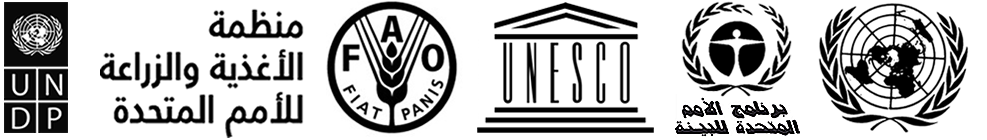 BESIPBES/9/11IPBES/9/11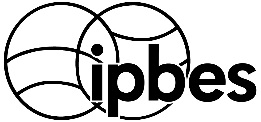 المنبر الحكومي الدولي للعلوم والسياسات في مجال التنوع البيولوجي وخدمات النظم الإيكولوجيةDistr.: General5 April 2022ArabicOriginal: EnglishDistr.: General5 April 2022ArabicOriginal: English